          桃園市攝影藝術協會108年攝影美學創作班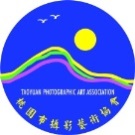 授課老師:張隆、陳春隆、劉信鑫、何治明上課日期:108年7月16至9月17日(星期二)上課時間:晚上7:30-9:30上課地點: 桃園市攝影藝術協會〈中壢區民族路二段110號3樓〉備有停車場名額:本班招收20位開班、40位額滿截止報名費用:會員3.500  非會員4.000(不含外拍費用、中途退席恕不退費)        帳號:銀行代碼700 帳號:02810630667491        戶名:桃園市攝影藝術協會李後民報名處: 1. 陳榮譽理事長永鑑 (中壢區民族路二段114號)  TEL: 03-4922-933       2. 班主任:徐美菊0970-136910  信箱: first9991@yahoo.com.tw       3. 桃園藝術攝影協會line 群組108年攝影美學創作班 群組連結報名. 理事長:李後民   總幹事:劉榮富 0932615548班主任: 徐美菊          副班主任:  黃發彩            幹部: 黃靜梅次日期課程大綱授課老師17/16(二)藝術色彩美學培養張隆老師27/23(二)進階構圖密技張隆老師37/28(日)外拍地點另行公佈張隆老師47/30(二)攝影密碼張隆老師58/06(二)秘境/阿根納攝影創作陳春隆老師68/11(日)外拍地點另行公佈陳春隆老師78/13(二)連作與組作、榮銜與考銜陳春隆老師88/18(日)外拍地點另行公佈陳春隆老師98/20(二)光線、色調、風格在沙龍作品的引響力劉信鑫老師108/25(日)外拍地點另行公佈劉信鑫老師118/27(二)淡而有味的編修概述劉信鑫老師128/31(六)人文外拍地點另行公佈劉信鑫老師139/03(二)生態漫談微距昆蟲之奧祕何治明老師149/08(日)生態外拍地點另行公佈何治明老師159/10(二)生態漫談飛羽鳥探索何治明老師169/17(二)作品觀摩與檢討名 師